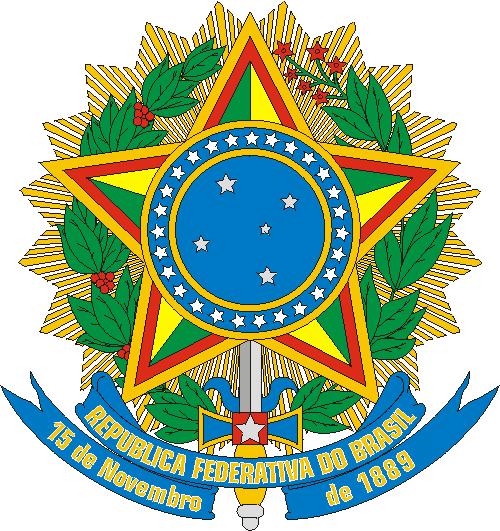 MINISTÉRIO DA DEFESAEXÉRCITO BRASILEIROCMO – 13ª Bda Inf Mtz2º BATALHÃO DE FRONTEIRA(2ª e 4ª Cia Fron / 1937)BATALHÃO GENERAL JOSÉ MIGUEL LANZAPROGRAMA FORÇAS NO ESPORTE - PROFESP/2016ANEXO I - REQUERIMENTO DE INSCRIÇÃOPelo presente, solicito inscrição como candidato/a ao Processo Seletivo _____/2016 para contratação temporária de _____________________________________________________, para atuar junto ao Programa Forças no Esporte, Núcleo 2º B Fron, do 2º Batalhão de Fronteira em Cáceres.Informações PessoaisInformações acadêmicas:Cáceres - MT, ____de _______ de 2016.________________________________Assinatura Candidato/aObs: Os candidatos deverão apresentar no ato da inscrição os documentos constantes no item 3.3 deste EditalMINISTÉRIO DA DEFESAEXÉRCITO BRASILEIROCMO – 13ª Bda Inf Mtz2º BATALHÃO DE FRONTEIRA(2ª e 4ª Cia Fron / 1937)BATALHÃO GENERAL JOSÉ MIGUEL LANZAPROGRAMA FORÇAS NO ESPORTE - PROFESP/2016ANEXO II – FICHA DE AVALIAÇÃO DO CURRÍCULO E HISTÓRICO ESCOLARCandidato (a): _________________________________________________________Modalidade: ___________________________________________________________PONTUAÇÃO DO CURRÍCULO* A pontuação na Avaliação do Currículo será de no máximo 10 pontos, mesmo que a soma dos valores dos títulos apresentados seja superior a este valor. PONTUAÇÃO DO HISTÓRICO ESCOLAR1A MÉDIA GERAL será dada pelo total geral das notas das disciplinas, dividido pelo total das mesmas.Média: PC +PHE:                    2Banca Avaliadora:Presidente: ___________________________________________________________Membro da Banca: _____________________________________________________ Membro da Banca: __________________________________________________________________________/MT, _______ de ______________ de _________.MINISTÉRIO DA DEFESAEXÉRCITO BRASILEIROCMO – 13ª Bda Inf Mtz2º BATALHÃO DE FRONTEIRA(2ª e 4ª Cia Fron / 1937)BATALHÃO GENERAL JOSÉ MIGUEL LANZAPROGRAMA FORÇAS NO ESPORTE - PROFESP/2016ANEXO III – FICHA DE AVALIAÇÃO DA ENTREVISTACandidato (a): _________________________________________________________Modalidade: ___________________________________________________________PONTUAÇÃO DA ENTREVISTA* A pontuação na Avaliação da ENTREVISTA será de no máximo 10 pontos.Comentários:________________________________________________________________________________________________________________________________________________________________________________________________________________________________________________________________________________________________________________________________________Banca Avaliadora:Presidente : __________________________________________________________Membro da Banca: _____________________________________________________Membro da Banca: _____________________________________________________________________/MT, _______ de _____________ de _________.MINISTÉRIO DA DEFESAEXÉRCITO BRASILEIROCMO – 13ª Bda Inf Mtz2º BATALHÃO DE FRONTEIRA(2ª e 4ª Cia Fron / 1937)BATALHÃO GENERAL JOSÉ MIGUEL LANZAPROGRAMA FORÇAS NO ESPORTE  - PROFESP/2016ANEXO IV – ATA DE SELEÇÃOI – Identificação: Edital de Seleção Simplificado Nº _____/_____II – Modalidade: _________________________________________III – Ata de abertura:Aos ______ (______________________) dias do mês de____________________ do ano de 20____, às _______ horas, na sala do curso de _____________________________________ reuniu-se a Banca Avaliadora para avaliação dos candidatos ao processo seletivo simplificado para o programa Forças no Esporte, composta por ___________________________________________________________ (Presidente) ____________________________________________________________ (membro) e _____________________________________________________________ (membro). Participaram do processo seletivo todos os (as) candidatos (as) que constam da lista a seguir, sendo que o resultado final, em ordem de classificação, configurou-se da seguinte forma:OBS: Aumentar ou diminuir as linhas, caso seja necessário.VI – Observações: (preencher este campo somente se necessário):________________________________________________________________________________________________________________________________________________________________________________________________________________________________________________________________________________________VII – Fechamento:Nada mais havendo a relatar, deu-se por encerrado os trabalhos e eu, _____________________________________________________________________, designado (a) secretário (a) da Banca Avaliadora, lavrei a presente ata, que após lida e aprovada, será assinada por mim e pelos demais componentes.Banca Avaliadora:Presidente: ________________________________________Membro: ______________________________________________________________Membro: ______________________________________________________________________________________________/MT, _____ de _____________ de 20_____.MINISTÉRIO DA DEFESAEXÉRCITO BRASILEIROCMO – 13ª Bda Inf Mtz2º BATALHÃO DE FRONTEIRA(2ª e 4ª Cia Fron / 1937)BATALHÃO GENERAL JOSÉ MIGUEL LANZAPROGRAMA FORÇAS NO ESPORTE - PROFESP/2016ANEXO V – DECLARAÇÃO DE INEXISTÊNCIA DE VÍNCULO EMPREGATÍCIOEu, ____________________________________________________________, portador(a) do Documento de Identidade n.º _______________________, declaro para fins de candidatura a concessão de Bolsa no PROFESP 2016 que: (   ) NÃO POSSUO vínculo empregatício.Por ser a expressão da verdade, firmo a presente declaração.___________________, ____ de _______________ de 2016._______________________________Assinatura do declaranteMINISTÉRIO DA DEFESAEXÉRCITO BRASILEIROCMO – 13ª Bda Inf Mtz2º BATALHÃO DE FRONTEIRA(2ª e 4ª Cia Fron / 1937)BATALHÃO GENERAL JOSÉ MIGUEL LANZAPROGRAMA FORÇAS NO ESPORTE - PROFESP/2016ANEXO VI – TERMO DE COMPROMISSO DO BOLSISTAEu, ___________________________, portador do RG _________________ e CPF ________________, declaro ter ciência das obrigações inerentes à qualidade de bolsista da UNEMAT e nesse sentido, COMPROMETO-ME a respeitar a legislação pertinente e:Manter meu cadastro atualizado junto à unidade de vinculação do projeto e à PROEC;Dedicar 20 horas semanais na execução das atividades propostas no projeto, conforme orientação do coordenador da ação;Elaborar em conjunto com o coordenador do projeto, Relatório Final, expressando as atividades desenvolvidas, dificuldade e sugestões;Não acumular simultaneamente qualquer tipo de bolsa.Declaro-me ainda ciente da legislação aplicável à bolsa modalidade extensão: Resolução nº 9/2007 Ad Referendum do CONSUNI e Resolução nº 193/2004-CONEPE, disponível no Portal de Legislações da UNEMAT (http://www.unemat.br/legislacao) .Declaro também estar ciente de que o recebimento das bolsas não cria vínculo empregatício de qualquer natureza com o concedente.Cidade, ___ de _____________ de 2016.Assinatura do bolsistaMINISTÉRIO DA DEFESAEXÉRCITO BRASILEIROCMO – 13ª Bda Inf Mtz2º BATALHÃO DE FRONTEIRA(2ª e 4ª Cia Fron / 1937)BATALHÃO GENERAL JOSÉ MIGUEL LANZAPROGRAMA FORÇAS NO ESPORTE - PROFESP/2016ANEXO VII – FICHA CADASTRALMINISTÉRIO DA DEFESAEXÉRCITO BRASILEIROCMO – 13ª Bda Inf Mtz2º BATALHÃO DE FRONTEIRA(2ª e 4ª Cia Fron / 1937)BATALHÃO GENERAL JOSÉ MIGUEL LANZAPROGRAMA FORÇAS NO ESPORTE - PROFESP/2016ANEXO VIII – LISTA DE CONFERÊNCIARELAÇÃO DE DOCUMENTOS PARA O PROCESSO DE CONTRATAÇÃO DE BOLSISTA(Anexar este documento como 1.ª folha do processo)Nome completo:Nome completo:Data de nascimento:Data de nascimento:........../.........../....................../.........../............Naturalidade:Naturalidade:Naturalidade:Naturalidade:RG.RG.Órgão expedidor:Órgão expedidor:Órgão expedidor:Órgão expedidor:C.P.F.C.P.F.FormaçãoFormaçãoAno:Ano:Endereço:Nº.Nº.Bairro:Cidade:Estado:Estado:Estado:MTMTCEP:Celular:Celular:Celular:Celular:Celular:Celular:Telefone:E-mail:E-mail:Curso Semestre/ano:Nº. de matrícula:Nº. de matrícula:Campus Universitário:Campus Universitário:Ord.Critérios de EnquadramentoValores(Mínimo – Máximo)Pontos01Formação adequada à atividade a ser exercida no Programa0,5 – 1,002Experiência na coordenação de equipe áreas de afinidade com o Programa1,0 – 3,003Experiência de atuação em outros programas1,0 – 3,004Cursos não curriculares ministrados e/ou que participou, na área do Projeto, com carga horária igual ou superior a 20 horas (0,25 por curso)0,25 – 3,0CATEGORIASITENS PARA AVALIAÇÃOVALORPONTOSHISTÓRICO ESCOLARMédia geral das disciplinas cursadas1MédiaOrd.Critérios de EnquadramentoValores(Mínimo – Máximo)Pontos01Apresenta experiência na área do programa0,5 – 1,002Possui conhecimento compatível com a atividade a ser desenvolvida1,0 – 3,003Demonstra atender aos requisitos e habilidades necessários para desempenhar a função1,0 – 3,004Apresenta facilidade de relacionamento interpessoal0,25 – 3,0Ord.Candidatos Inscritos para a SeleçãoPC+PHE(Média)PE(Média)Pontuação Final (soma)Situação FinalNome:Nome:Nome:Nome:Nome:Nome:Nome:Nome:Nome:Nome:Nome:Nome:Nome:Nome:Nome:Pai:Pai:Pai:Pai:Pai:Pai:Pai:Pai:Pai:Mãe:Mãe:Mãe:Mãe:Mãe:Mãe:Sexo:(     ) M(     ) FData de Nascimento:____/____/____Data de Nascimento:____/____/____Data de Nascimento:____/____/____Data de Nascimento:____/____/____Data de Nascimento:____/____/____Data de Nascimento:____/____/____Estado Civil:(   ) Casado   (   ) Solteiro (   ) Divorciado(   ) Viúvo     (   ) CompanheiroEstado Civil:(   ) Casado   (   ) Solteiro (   ) Divorciado(   ) Viúvo     (   ) CompanheiroEstado Civil:(   ) Casado   (   ) Solteiro (   ) Divorciado(   ) Viúvo     (   ) CompanheiroEstado Civil:(   ) Casado   (   ) Solteiro (   ) Divorciado(   ) Viúvo     (   ) CompanheiroEstado Civil:(   ) Casado   (   ) Solteiro (   ) Divorciado(   ) Viúvo     (   ) CompanheiroEstado Civil:(   ) Casado   (   ) Solteiro (   ) Divorciado(   ) Viúvo     (   ) CompanheiroEstado Civil:(   ) Casado   (   ) Solteiro (   ) Divorciado(   ) Viúvo     (   ) CompanheiroEstado Civil:(   ) Casado   (   ) Solteiro (   ) Divorciado(   ) Viúvo     (   ) CompanheiroNacionalidade:Nacionalidade:Nacionalidade:Nacionalidade:Nacionalidade:Nacionalidade:Naturalidade: Naturalidade: Naturalidade: Naturalidade: Naturalidade: Naturalidade: Naturalidade: Naturalidade: UF: R.G.R.G.R.G.R.G.R.G.Órgão Expedidor:Órgão Expedidor:Órgão Expedidor:Órgão Expedidor:Órgão Expedidor:Órgão Expedidor:Órgão Expedidor:Data Expedição:Data Expedição:UF:CPF:CPF:CPF:CPF:CPF:CPF:CPF:CPF:CPF:CPF:CPF:CPF:CPF:CPF:CPF:Banco:Banco:Banco:Banco:Agência: Agência: Agência: Agência: Agência: Agência: Agência: Conta Bancária: Conta Bancária: Conta Bancária: Conta Bancária: ENDEREÇOENDEREÇOENDEREÇOENDEREÇOENDEREÇOENDEREÇOENDEREÇOENDEREÇOENDEREÇOENDEREÇOENDEREÇOENDEREÇOENDEREÇOENDEREÇOENDEREÇORua:Rua:Rua:Rua:Rua:Rua:Rua:Rua:Rua:Rua:Nº.Nº.Nº.Complemento:Complemento:Bairro:Bairro:Município: Município: Município: Município: Município: Município: Município: Município: Município: Município: Município: Município: Município: CEP:CEP:CEP:UF:UF:UF:UF:UF:E-mail: Telefone: E-mail: Telefone: E-mail: Telefone: E-mail: Telefone: E-mail: Telefone: E-mail: Telefone: E-mail: Telefone: VINCULAÇÃO ACADÊMICAVINCULAÇÃO ACADÊMICAVINCULAÇÃO ACADÊMICAVINCULAÇÃO ACADÊMICAVINCULAÇÃO ACADÊMICAVINCULAÇÃO ACADÊMICAVINCULAÇÃO ACADÊMICAVINCULAÇÃO ACADÊMICAVINCULAÇÃO ACADÊMICAVINCULAÇÃO ACADÊMICAVINCULAÇÃO ACADÊMICAVINCULAÇÃO ACADÊMICAVINCULAÇÃO ACADÊMICAVINCULAÇÃO ACADÊMICAVINCULAÇÃO ACADÊMICACurso:Curso:Curso:Curso:Curso:Curso:Curso:Curso:Curso:Curso:Curso:Curso:Curso:Curso:Curso:Nº. de Matrícula:Nº. de Matrícula:Nº. de Matrícula:Nº. de Matrícula:Nº. de Matrícula:Nº. de Matrícula:Nº. de Matrícula:Nº. de Matrícula:Nº. de Matrícula:Nº. de Matrícula:Semestre/Ano:Semestre/Ano:Semestre/Ano:Semestre/Ano:Semestre/Ano:Campus Universitário de:Campus Universitário de:Campus Universitário de:Campus Universitário de:Campus Universitário de:Campus Universitário de:Campus Universitário de:Campus Universitário de:Campus Universitário de:Campus Universitário de:Campus Universitário de:Campus Universitário de:Campus Universitário de:Campus Universitário de:Campus Universitário de:Ordem no ProcessoDocumentoAnotar o número da folha do processo(   )Ficha de inscrição (   )Ficha de dados cadastrais (   )Currículo(   )Comprovante de escolaridade(   )Cópia legível do Documento de Identidade (RG)(   )Cópia legível do Cadastro de Pessoa Física – CPF(   )Cópia legível de Documento comprovante de conta bancária(   )Cópia do Título de Eleitor(   )Comprovante de quitação com as obrigações militares (se candidato de sexo masculino)(   )Comprovante de residência(   )Ficha de avaliação do currículo(   )Ficha de avaliação da entrevista (   )Ata da seleção (   )Termo de compromisso do bolsista (   )Declaração de vínculo 